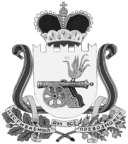 СОВЕТ ДЕПУТАТОВ ВЯЗЕМСКОГО ГОРОДСКОГО ПОСЕЛЕНИЯВЯЗЕМСКОГО РАЙОНА СМОЛЕНСКОЙ ОБЛАСТИРЕШЕНИЕот 26.12.2019 № 107О внесении изменений в решение Совета депутатов Вяземского городского поселения Вяземского района Смоленской области от 18.12.2014 № 111 «Об утверждении Методик расчета объемов межбюджетных трансфертов, передаваемых из бюджета Вяземского городского поселения Вяземского района Смоленской области в бюджет муниципального образования «Вяземский район» Смоленской области на осуществление части полномочий органов местного самоуправления поселения органам местного самоуправления муниципального района»В соответствии со статьей 142.5 Бюджетного кодекса Российской Федерации и соглашением о передаче осуществления части полномочий органов местного самоуправления поселения органам местного самоуправления муниципального района, Совет депутатов Вяземского городского поселения Вяземского района Смоленской областиРЕШИЛ:1. Исключить:1.1. Методику расчета объема межбюджетного трансферта, передаваемого из бюджета Вяземского городского поселения Вяземского района Смоленской области в бюджет муниципального образования «Вяземский район» Смоленской области на осуществление части полномочий по организации и осуществлению мероприятий по гражданской обороне, защите населения и территории поселения от чрезвычайных ситуаций природного и техногенного характера, по созданию, содержанию и организации деятельности аварийно-спасательных формирований (приложение 1);1.2. Методику расчета объема межбюджетного трансферта передаваемого из бюджета Вяземского городского поселения Вяземского района Смоленской области в бюджет муниципального образования «Вяземский район» Смоленской области на осуществление части полномочий по предоставлению молодым семьям, проживающим на территории поселения, социальных выплат на приобретение жилья или строительство индивидуального жилого дома (приложение 2);2. Настоящее решение вступает в силу со дня принятия и применяется                к правоотношениям, возникшим с 1 января 2020 года.3. Опубликовать настоящее решение в газете «Мой город – Вязьма» и на официальном сайте «Мой город – Вязьма.ru» (MGORV.RU).Глава муниципального образованияВяземского городского поселенияВяземского района Смоленской области                                           А.А. Григорьев